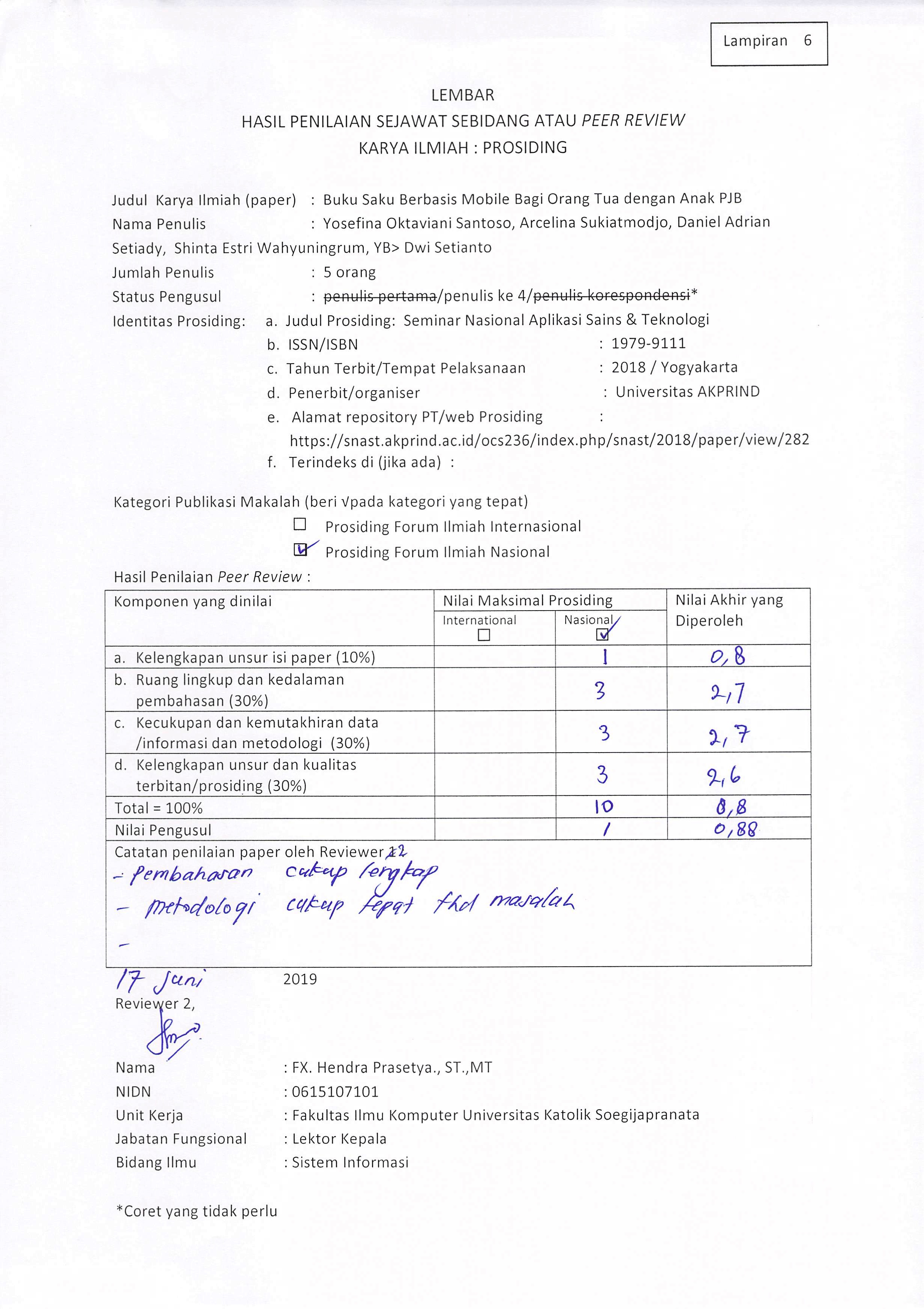 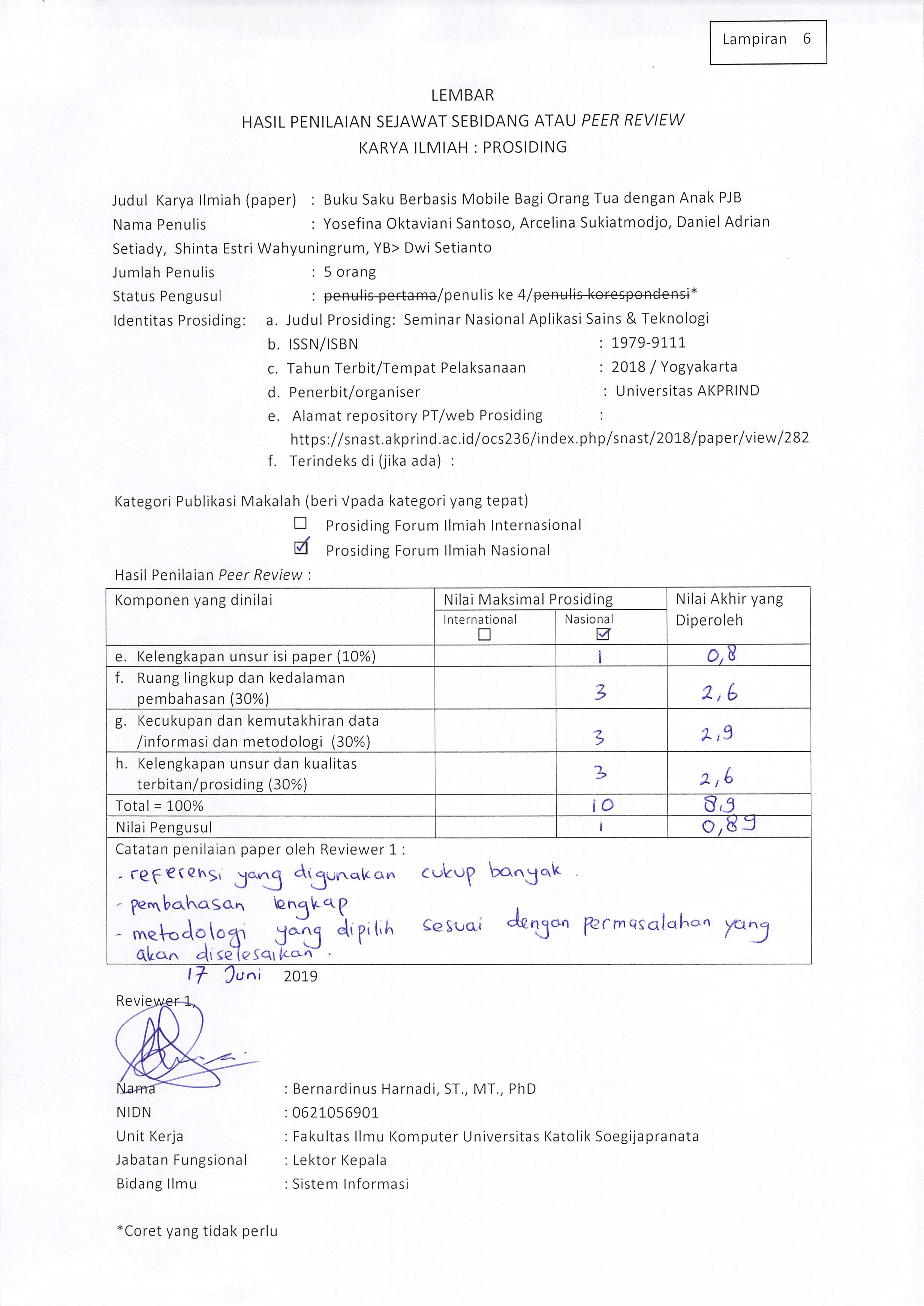 LEMBARHASIL PENILAIAN SEJAWAT SEBIDANG ATAU PEER REVIEWKARYA ILMIAH : PROSIDINGJudul  Karya Ilmiah (paper)	:  Buku Saku Berbasis Mobile Bagi Orang Tua dengan Anak PJBNama Penulis	:  Yosefina Oktaviani Santoso, Arcelina Sukiatmodjo, Daniel Adrian Setiady,  Shinta Estri Wahyuningrum, YB. Dwi SetiantoJumlah Penulis	:  5 orangStatus Pengusul	:  penulis pertama/penulis ke 4/penulis korespondensi*Identitas Prosiding:     a.  Judul Prosiding:  Seminar Nasional Aplikasi Sains & Teknologi	b.  ISSN/ISBN		:  1979-9111	c.  Tahun Terbit/Tempat Pelaksanaan		:  2018 / Yogyakarta	d.  Penerbit/organiser		 :  Universitas AKPRIND	e.   Alamat repository PT/web Prosiding  	:  https://snast.akprind.ac.id/ocs236/index.php/snast/2018/paper/view/282           f.   Terindeks di (jika ada) 	: Kategori Publikasi Makalah (beri √pada kategori yang tepat)Prosiding Forum Ilmiah InternasionalProsiding Forum Ilmiah NasionalHasil Penilaian Peer Review :2019*Coret yang tidak perluKomponen yang dinilaiNilai Maksimal ProsidingNilai Maksimal ProsidingNilai Akhir yang DiperolehNilai Akhir yang DiperolehKomponen yang dinilaiInternationalNasionalReviewer  PTSTim PAK Kopertis Wil VI.Kelengkapan unsur isi paper (10%)10,8Ruang lingkup dan kedalaman pembahasan (30%)32,65Kecukupan dan kemutakhiran data /informasi dan metodologi  (30%)32,8Kelengkapan unsur dan kualitas terbitan/prosiding (30%)32,6Total = 100%108,85Nilai Pengusul10,89Catatan penilaian paper oleh Tim PAK Kopertis Wilayah VI :Catatan penilaian paper oleh Tim PAK Kopertis Wilayah VI :Catatan penilaian paper oleh Tim PAK Kopertis Wilayah VI :Catatan penilaian paper oleh Tim PAK Kopertis Wilayah VI :Catatan penilaian paper oleh Tim PAK Kopertis Wilayah VI :Tim  PAK,_________________________NIP/NIDN